Toelichtende Fiche voor Pedagogische Fiches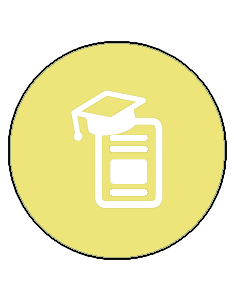 Kennisgeving/ AdvertentieOPEN SIGN is een Erasmus+ project gepromoot door de Europese Unie. Als je uw pedagogische fiche volgens de specificaties van Open Sign wil maken en het gaat delen op het Open Sign platform, moet je aanvaarden dat het gratis verspreid wordt.1- Doelstellingen:Deze toelichtende fiche wil een duidelijke samenvatting maken voor elke leerkracht of opvoeder die een pedagogische fiche wil maken voor kinderen tussen 6 en 12 jaar oud. Enkele kleine ideeën en specificaties wat nodig is om een pedagogische fiche te maken kunnen een goede richtlijn zijn om aangepaste pedagogische bronnen te maken voor dove kinderen.Het doel is om aantrekkelijke pedagogische fiches te maken, en mooi gepresenteerd.2. Wat wil het Open Sign project bevorderen?De pedagogische fiches (met precieze informatie over de kwesties en uitdagingen van het leerproces van dove kinderen en hoe ze te helpen) zal steun verlenen aan de leerkrachten en andere belanghebbenden van de opleiding van de leerling en zal scholen betrekken om aantrekkelijke steun te ontdekken , wat leerkrachten helpt om hun les te verrijken met inhoud aangepast aan dove kinderen. De pedagogische fiches zijn gelinkt aan de volgende bronnen voorgesteld door het Open-Sign platform: Thematische video, Spelletjes, Knutselvideos.3. Welke pedagogische fiches willen we maken? En voor wie?De pedagogische fiches zullen een link maken tussen de bron van het project, het curriculum van de school en de competenties die de kinderen moeten verwerven in het basisonderwijs.De pedagogische fiches ontwikkeld in het project zijn gerelateerd aan de volgende bronnen voorgesteld door het Open-Sign platform: Thematische video, Spelletjes, Knutselvideos.Het publiek zal bestaan uit leerkrachten in heel Europa die lesgeven aan kinderen van 6 tot 12 jaar.Het staat u vrij om pedagogische fiches te maken rond andere onderwerpen volgens het curriculum van de school of de interesse van de kinderen. Het staat u vrij om het materiaal op het platform te gebruiken om de pedagogische fiches te ontwikkelen van het platform of om je eigen pedagogische fiches te maken.4.      Formaat:PDF formaat, Word Document (.docx) formaat Pagina’s: A 4 portretHoofding: Bevat het logo van het project, het ID nummer van het project, Erasmus+ Logo,Voettekst: Bevat het bericht: Dit project n° 2017-1-FR01-KA201-037433 werd gefinancierd met de steun van de Europese Commissie. Deze publicatie weerspiegelt enkel de visie van de auteur, en de Commissie kan niet aansprakelijk worden gehouden voor enig voortvloeiend gebruik hieruit.Lettertype: Voor de titel: CABIN BOLD     Voor de tekst: OPEN SANSGoede leesbaarheid is belangrijk. Het kan nuttig zijn om belangrijke informatie te onderlijnen of om het in vet te zetten.. Werkbladen zouden voldoende ruimte moeten voorzien voor antwoorden, zodat leerlingen niet gedwongen worden om onleesbaar te schrijven.Prenten:  Indien mogelijk moeten prenten gebruikt worden om de inhoud te illustreren. We moeten proberen te vermijden afbeeldingen van slechte kwaliteit te gebruiken.5.  Structuur5.1. De eerste pagina:Hoofding met de logos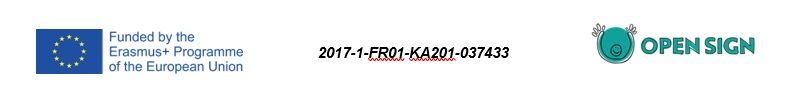 Titel:……….  (CABIN lettertype)Leeftijdscategorie:……  (OPEN SANS lettertype)Auteurs:………. (OPEN SANS lettertype)Competenties (3 kind of competences: (OPEN SANS lettertype)Wat de leerlingen geleerd hebben (cognitief-academische competenties)?Wat de leerlingen geleerd hebben/weten wat te doen met de nieuwe kennis?Wat de leerlingen geleerd hebben/weten wat is?Competenties volgens het Europees curriculum:http://eur-lex.europa.eu/legal-content/EN/TXT/?uri=LEGISSUM%3Ac11090Formatieve beoordeling: (OPEN SANS lettertype)Samenvattende beoordeling: (OPEN SANS lettertype)Specifieke vocabulaire / trefwoorden: (OPEN SANS lettertype)Korte beschrijving van de opvoedingscontext / het scenario: (OPEN SANS lettertype)Benodigd materiaal/Technische vereisten: (OPEN SANS lettertype)Focus op gebarentaal: (OPEN SANS lettertype)De voettekst bevat:de declaratie:

 Dit project n° 2017-1-FR01-KA201-037433 werd gefinancierd met de steun van de Europese Commissie. Deze publicatie weerspiegelt enkel de visie van de auteur, en de Commissie kan niet aansprakelijk worden gehouden voor enig voortvloeiend gebruik hieruit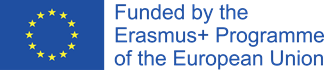 de tekst: U kan meer materiaal vinden voor dove leerlingen op www.opensign.eu5.2. The paginas met oefeningen bevatten:A. Duidelijke instructies geassocieerd met prentjes en iconenVb.     Verbind de afbeeldingen......            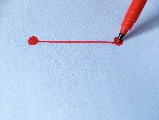 		Schrijf de naam….    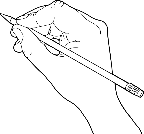 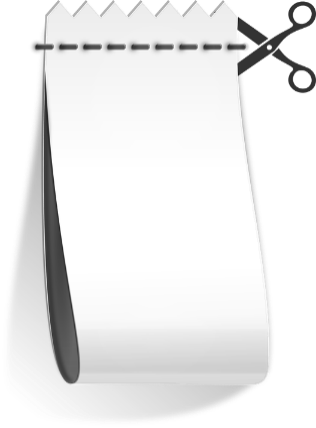 		Knip de prentjes………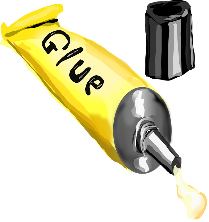 		Plak de afbeeldingen/foto’s…… 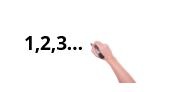 		Rangschik de prentjes……………….. De instructies:Het is aanbevolen om eenvoudige woorden/zinnen te gebruiken zodat de kinderen de taak begrijpen;Het is nuttig om voorbeelden van oplossingen te geven;Instructies op werkbladen moeten rechttoe rechtaan aangegeven worden.De oefening zelf, met illustraties, gemarkeerde punten en genoeg ruimte voor antwoorden.Oefeningen:Een werkblad zou verschillende oefeningen moeten bevatten gerelateerd aan hetzelfde onderwerp om aantrekkelijk te zijn voor de kinderen;De oefeningen zouden gradueel in moeilijkheid aangeboden moeten worden, zodat we beginnen met oefeningen voor kinderen van 6-7, en eindigen met oefeningen voor kinderen van 11-12 jaar oud (1-2 bladen per klas / leeftijdsgroep);De oefeningen zouden veel prentjes/afbeeldingen, iconen, gemarkeerde punten en enkel korte zinnen moeten bevatten;Het is aanbevolen om genoeg ruimte te voorzien voor de antwoorden.Mogelijk additionele oefeningen, elk met hun eigen instructies.Je kan nieuwe oefeningen toevoegen aan de pedagogische fiches;Het staat u vrij om materiaal van het platform te gebruiken om de pedagogische fiches van het platform te ontwikkelen of om je eigen pedagogische fiches te maken.De laatste pagina:berate informatie over andere materialen en mogelijk referenties naar enig andere bron (links, bibliografie).Om een pedagogische fiche te creëren kan je gebruik maken van gespecialiseerde software (niet allemaal gratis) om werkbladen te maken. Zulke software is:Worksheet Crafter. https://getschoolcraft.com/
Canva https://www.canva.com/create/worksheets/  -      Wizer  http://app.wizer.me/
Andere  lesmakers om meer ideeën op te doenhttps://www.edu.buncee.com/
https://www.tes.com/elements-welcome
Bekijk hieronder een lijst van voorgestelde infografische en animatiemakers. Er zijn andere websites die hetzelfde aanbieden, vind gewoon wat voor jou werkt!Download foto’s (gratis afbeeldingen) https://pixabay.com●    Download foto’s, iconen en vector bestanden (gelimiteerd tot 5 gratisbestanden per dag):  www.freepik.com
●       Maak innemende inforgrafics : https://www.easel.ly beschikbaar in 9 talen●       Voeg een geanimeerde clip toe aan je video: www.powtoon.com
●       Bewerk foto’s, snij ze bij en pas ze aan: https://pixlr.com/editor/
●       Maak interactieve afbeeldingen, videos en afbeeldingen van 360 graden: www.thinklink.com
TemplateVoor Pedagogische FichesTitel: ………………(gebruik CABIN lettertype)Leeftijdscategorie: (OPEN SANS lettertype)Auteurs:Competenties (3 soorten competenties):Wat de leerlingen geleerd hebben (cognitief-academische competenties)?Wat de leerlingen geleerd hebben/weten wat te doen met de nieuwe kennis?Wat de leerlingen geleerd hebben/weten wat is?Competenties volgens het Europees curriculum:http://eur-lex.europa.eu/legal-content/EN/TXT/?uri=LEGISSUM%3Ac11090Formatieve beoordeling:Samenvattende beoordeling:Specifieke vocabulaire / trefwoorden:Korte beschrijving van de opvoedingscontext / het scenario:Benodigd materiaal/Technische vereisten:Focus op gebarentaal: Oefeningen, spelletjes, beoordelingen1.2.3.………………….Extra links met digitale tools:1.2.3.Bronnen: https://pixabay.comwww.freepik.com